IFK Hallsberg Fotboll F10/11 Målkronan

Gå med i Målkronan-där du sponsrar IFK Hallsberg Flickor 10/11 för varje mål laget gör. Ju fler mål – desto större blir ditt stöd genom Målkronan!!

IFK Hallsberg Flickor 10/11 är ett skönt gäng spelsugna fotbollstjejer. Laget har ett stort stöd av både engagerade tränare och föräldrar.

Genom ditt stöd hjälper du oss att kunna spela cuper och annat roligt tillsammans som ett lag

Så funkar Målkronan:
Du kan välja att sponsra oss med 1, 5 eller 10 kronor för varje mål vi gör under säsongen.Och möjligheten att vinna en goodieba från Ica Allé i Hallsberg

Nu har du möjlighet att sponsra tjejerna så att de kan göra roliga saker tillsammans. Under säsongen kommer målen tjejerna gör i seriespelet räknas samman.(ej cuper)

Din uppgift är att bestämma ett belopp för vad varje mål är värt. Ett exempel:
Tjejerna gör sammantaget 40 mål. Du har valt att sponsra med 5 kronor per mål.
5 krx40 ger 200 kr. Alltså ska du betala 200 kronor.Under 2023 gjorde våra två lag ca 80st mål

När vår samt höst säsongen är slut skickas ett sms till dig för information om hur mycket pengar som du ska betala. Betalning sker via swish 
Under säsongen kan du följa tjejernas framfart via Laget.se. 

OBS! Namnunderskriften är bindande! 

Namn: ______________________________________________________________

Mobilnr: _____________________________________________________________

Summa du vill ge per mål: ___________________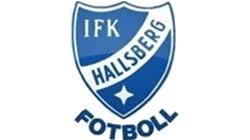 